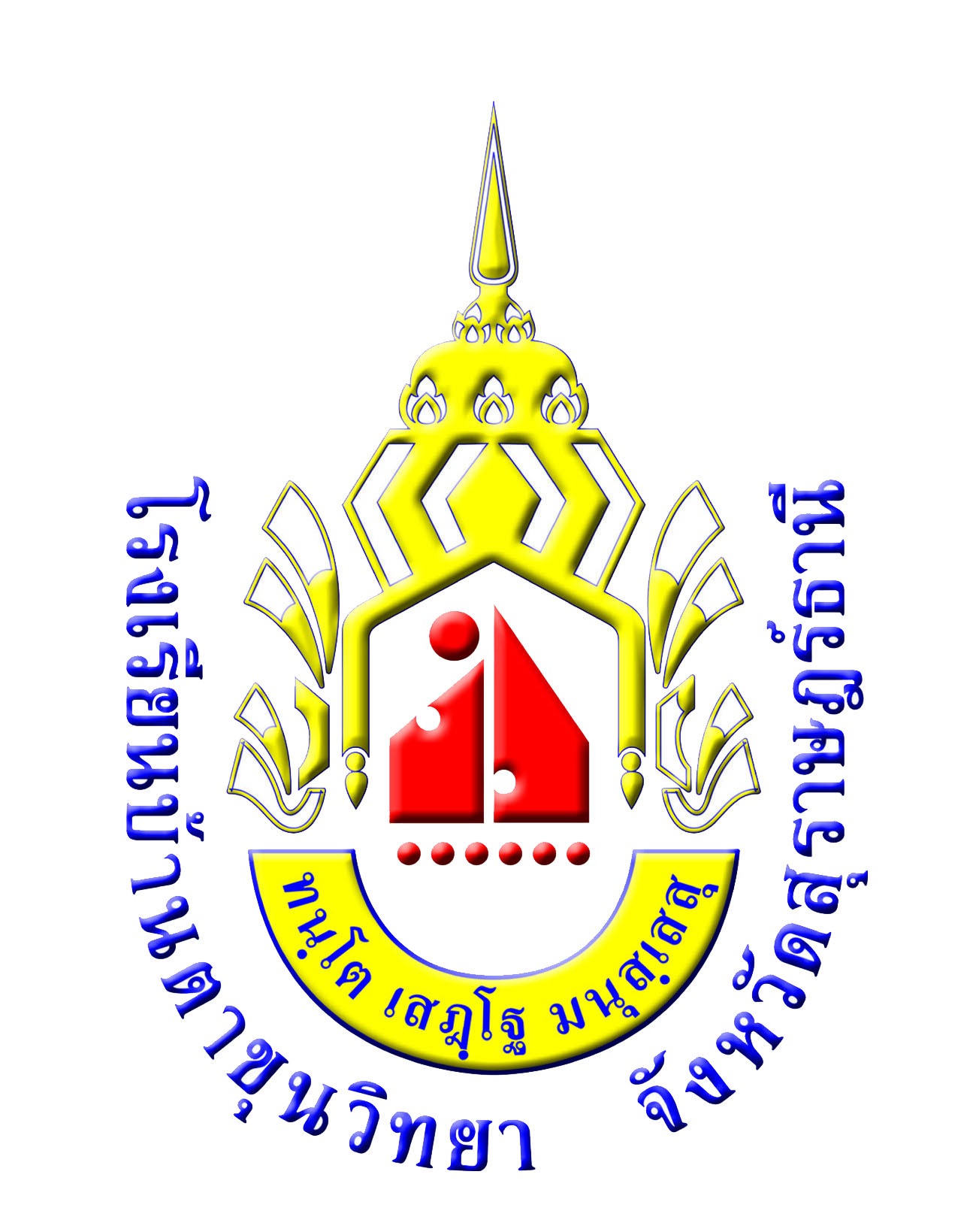 แบบประเมินตนเอง (SDQ) (สำหรับครูเป็นผู้ประเมินนักเรียน)  ชื่อ – สกุล  นักเรียนที่รับการประเมิน (นาย/ด.ช./นางสาว/ด.ญ.) 	  	      	      	ชั้น 	    เลขที่   	            วัน/ เดือน / ปีเกิด 					  เพศ   		ชาย		หญิงคำชี้แจง  ให้ทำเครื่องหมาย   ในช่อง  ท้ายหัวข้อให้ครบทุกข้อ กรุณาตอบให้ตรงกับลักษณะของเด็กในช่วง 6  เดือนคุณมีความเห็นหรือความกังวลอื่นอีกหรือไม่										คะแนนด้านที่  1                          	แปลผล							คะแนนด้านที่  2				แปลผล					คะแนนด้านที่  3                          	แปลผล							คะแนนด้านที่  4				แปลผล						รวมคะแนนทั้ง 4  ด้าน				แปลผล					คะแนนสัมพันธภาพทางสังคม			     	แปลผล					              ด้านหลัง     โดนรวมคุณคิดว่า เด็กมีปัญหาในด้านใดด้านหนึ่งต่อไปนี้หรือไม่     ด้านอารมณ์  ด้านสมาธิ ด้านพฤติกรรม หรือความสามารถเข้ากับผู้อื่น	  ไม่						  ใช่  มีปัญหาเล็กน้อย  ใช่  มีปัญหาชัดเจน		  ใช่  มีปัญหาอย่างมาก     ถ้าตอบว่า  “ไม่”  ไม่ต้องตอบข้อต่อไป     ถ้าตอบว่า  “ใช่”  กรุณาตอบข้อต่อไปนี้     ปัญหานี้เกิดขึ้นมานานเท่าไหร่แล้ว  น้อยกว่า  1  เดือน	  1 - 5  เดือน  6 - 12 เดือน	  มากกว่า 1 ปี     ปัญหานี้ทำให้นักเรียนรู้สึกไม่สบายใจหรือไม่  ไม่เลย	  เล็กน้อย  ค่อนข้างมาก	  มาก     ปัญหานี้รบกวนชีวิตประจำวันของนักเรียนในด้านต่างๆ  ต่อไปนี้หรือไม่     ปัญหาของเด็กทำให้คุณหรือชั้นเรียนเกิดความยุ่งยากหรือไม่	  ไม่เลย	  เล็กน้อย	  ค่อนข้างมาก	  มาก		ลงชื่อ								        (				          )		  ครูผู้สอน/ครูที่ปรึกษา/อื่น ๆ (โปรดระบุ) 				 วันที่	เดือน			พ.ศ.	คะแนนรวมแบบประเมินด้านหลัง                      	แปลผล					พฤติกรรมประเมินไม่จริงค่อนข้างจริงจริง1. ห่วงใยความรู้สึกของคนอื่น2. อยู่ไม่นิ่ง  นั่งนิ่ง ๆ  ไม่ได้3. มักจะบ่นว่าปวดศีรษะ  ปวดท้อง  หรือไม่สบาย4. เต็มใจแบ่งปันสิ่งของให้เพื่อน  (ขนม  ของเล่น  ดินสอ  เป็นต้น)5. มักจะอาละวาด  หรือโมโหร้าย           6. ค่อนข้างแยกตัว  ชอบเล่นคนเดียว 7. เชื่อฟัง  มักจะทำตามที่ผู้ใหญ่ต้องการ8. กังวลใจหลายเรื่อง  ดูวิตกกังวลเสมอ9. เป็นที่พึ่งได้เวลาที่คนอื่นเสียใจ  อารมณ์ไม่ดี  หรือไม่สบายใจ10. อยู่ไม่สุข  วุ่นวายอย่างมาก11. มีเพื่อนสนิท12. มักมีเรื่องทะเลาะวิวาทกับเด็กอื่น  หรือรังแกเด็กอื่น                  13. ดูไม่มีความสุข  ท้อแท้  ร้องไห้บ่อย 14. เป็นที่ชื่นชอบของเพื่อน 15. วอกแวกง่าย  สมาธิสั้น16. เครียด ไม่ยอมห่างเวลาอยู่ในสถานการณ์ที่ไม่คุ้น และขาดความเชื่อมั่นในตนเอง17.ใจดีกับเด็กที่เล็กกว่า18. ชอบโกหก  หรือขี้โกง 19. ถูกเด็กคนอื่นล้อเลียนหรือรังแก 20. ชอบอาสาช่วยเหลือคนอื่น  (พ่อแม่  ครู  เด็กคนอื่น)21. คิดก่อนทำ22. ขโมยของที่บ้าน  ที่โรงเรียน  หรือที่อื่น 23. เข้ากับผู้ใหญ่ได้ดีกว่าเด็กวัยเดียวกัน24. ขี้กลัว  รู้สึกหวาดกลัวได้ง่าย25. ทำงานได้จนเสร็จ  มีความตั้งใจในการทำงาน ไม่เล็กน้อยค่อนข้างมากมากการคบเพื่อนการเรียนในห้องเรียน